Applicants must be on target to achieve predicted grades of no less than BBB at A level, 	or equivalent grades for BTEC / OCR Cambridge Technical qualifications.  Original 	evidence of predicted grades must be provided.  Applicants who attain higher grades will 	be ranked higher in the application processApplicants must have achieved a minimum of 5 GCSEs that include English and Maths at 	grade C or aboveApplicants must provide evidence of full time residence in a Quintile 1 or 2 post code 	address.  The following evidence will be accepted:https://deprivation.nisra.gov.uk/  https://tableau.hefce.ac.uk/t/Public/views/Postcode_lookup_Sept_2022/Overview?%3Aembed_code_version=3&%3Aembed=y&%3AloadOrderID=0&%3Adisplay_spinner=no&%3AshowAppBanner=false&%3Adisplay_count=n&%3AshowVizHome=n&%3Aorigin=viz_share_linkApplicants, as part of the application process, must also submit a 500-word statement 	detailing why they feel they should receive a South West College Chief Executive 	Scholarship Award. The statement should provide reasons why you want to study the chosen 	course and your career ambitions, plus any further comments to support your application, 	for example,	your involvement in extra-curricular or community activities.☐ Fully completed and signed scholarship application form that should include the names of two referees, one that must be academic;☐ Evidence of 5 GCSEs that include English and Maths at grade C;☐ Evidence of A Level, BTEC or OCR Cambridge Technical qualifiactions and grades. If you are awaiting results, please provide evidence of predicted grades;☐ Evidence of full-time residence in a Quintile 1 or 2 post code address.  ☐ 500-word statement outlining why you feel you should receive a South West College Communiity Scholarship Award.  Evidence must be submitted, along with the completed application, to Julie Kelly by emailing julie.kelly@swc.ac.uk, by 25th August 2023.  Applications received after this date will not be considered.Successful applicants for each scholarship will be notified in writing by 1st September 2023.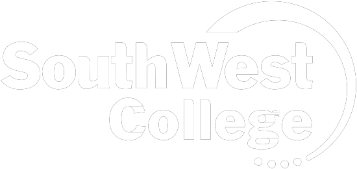 SWC Higher Education Scholarship Award 2023-24Higher Education - Application Form  About this scholarshipAbout this scholarshipAs part of South West College’s commitment to Widening Access and Participation for pupils from local feeder schools, we are offering one Higher Education scholarship for full-time study on each of the following programmes:1.	Ulster University Foundation Degree in Science in Computing (2-years), with progression onto The Open 	University BSc (Hons) Degree in Computing Science Top-up (one year).  Dungannon Campus.  Value: £10,110 2.	The Open University Foundation Degree in Visual Media Arts (2-years), with progression onto The Open 	University BA (Hons) Degree in Visual Media Arts Top-up (1-year).  Enniskillen Campus. Value: £10,1103.	Ulster University Foundation Degree in Engineering in Civil Engineering or Ulster University Foundation Degree in 	Construction Engineering with Surveying (2-years), with progression onto The Open University BSc (Hons) Degree 	in Construction Engineering & Management Top-up (1-year).  Omagh Campus. Value: £10,110.4.	The Open University Foundation Degree in Sport and Exercise (2-years), with progression onto The Open 	University BSc (Hons) Degree in Sport and Exercise Top-up (1-year).  Omagh Campus. Value: £10,110 5.	The Open University BSc (Hons) in Corporate Law and Finance (3-years).  Omagh Campus.  Value: £14,130	There will be one scholarship per programme. Scholarships are awarded as a fee waiver for the full-time tuition fees for the three years.  Deadline for receipt of application is Friday 25th August 2023.  Shortlisted applicants may be invited for interview as part of the selection process.As part of South West College’s commitment to Widening Access and Participation for pupils from local feeder schools, we are offering one Higher Education scholarship for full-time study on each of the following programmes:1.	Ulster University Foundation Degree in Science in Computing (2-years), with progression onto The Open 	University BSc (Hons) Degree in Computing Science Top-up (one year).  Dungannon Campus.  Value: £10,110 2.	The Open University Foundation Degree in Visual Media Arts (2-years), with progression onto The Open 	University BA (Hons) Degree in Visual Media Arts Top-up (1-year).  Enniskillen Campus. Value: £10,1103.	Ulster University Foundation Degree in Engineering in Civil Engineering or Ulster University Foundation Degree in 	Construction Engineering with Surveying (2-years), with progression onto The Open University BSc (Hons) Degree 	in Construction Engineering & Management Top-up (1-year).  Omagh Campus. Value: £10,110.4.	The Open University Foundation Degree in Sport and Exercise (2-years), with progression onto The Open 	University BSc (Hons) Degree in Sport and Exercise Top-up (1-year).  Omagh Campus. Value: £10,110 5.	The Open University BSc (Hons) in Corporate Law and Finance (3-years).  Omagh Campus.  Value: £14,130	There will be one scholarship per programme. Scholarships are awarded as a fee waiver for the full-time tuition fees for the three years.  Deadline for receipt of application is Friday 25th August 2023.  Shortlisted applicants may be invited for interview as part of the selection process.Criteria for applicationCriteria for applicationApplicants must be on target to achieve predicted grades of no less than BBB at A level, or equivalent grades for BTEC / OCR Cambridge Technical qualifications - refer to guidance for more information.Applicants must have achieved a minimum of 5 GCSEs that include English and Maths at grade C or aboveApplicants must provide evidence of full time residence in a Quintile 1 or 2 post code address - refer to guidance.Applicants must submit a 500-word statement detailing their preferred course and why they feel they should receive the SWC Community Scholarship Award - refer to guidance.Applicants must be on target to achieve predicted grades of no less than BBB at A level, or equivalent grades for BTEC / OCR Cambridge Technical qualifications - refer to guidance for more information.Applicants must have achieved a minimum of 5 GCSEs that include English and Maths at grade C or aboveApplicants must provide evidence of full time residence in a Quintile 1 or 2 post code address - refer to guidance.Applicants must submit a 500-word statement detailing their preferred course and why they feel they should receive the SWC Community Scholarship Award - refer to guidance.Student & Parent / Guardian InformationStudent & Parent / Guardian InformationName of Student: Date of Birth:       Current School: Current year level: Parent/Guardian’s Name: Parent/Guardian’s Name: Address: Address: Postcode: Postcode: Home phone: Mobile: Email: Email: Referees – Applicant to provide two confidential referees (at least one should be academic)Referees – Applicant to provide two confidential referees (at least one should be academic)Referees – Applicant to provide two confidential referees (at least one should be academic)Referee 1 Name: Address: Phone Number:Email: Email: Referee 2 Name:Address: Phone: Number:Email: Email: DeclarationI declare that the information provided for this application is true and accurate.I declare that the information provided for this application is true and accurate.NameSignatureDay   Month   YearApplication GuidanceChecklist